洋服・ぬいぐるみお直し隊養成講座　受講申込書申込締切：令和６年３月１８日（月）【受講を希望する回】※希望する回に〇を記載してください。【申込者情報】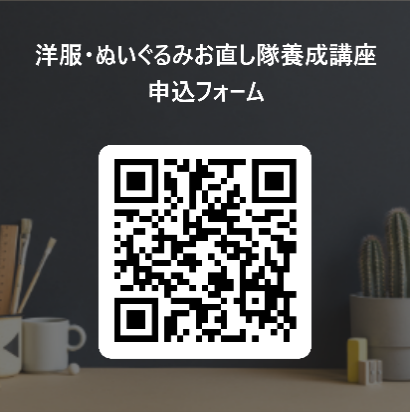 第１回3/23(土) 13:30-16:30第２回3/24(日) 13:30-16:30両方※内容はどちらの回も同じですふ  り  が  な氏　名連絡先TEL連絡先Email持参される洋服оｒぬいぐるみ（ある場合）名称：名称：持参される洋服оｒぬいぐるみ（ある場合）状態：状態：